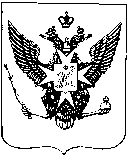 Муниципальный Советгорода ПавловскаРЕШЕНИЕО принятии Положения о порядке решения органами местного самоуправления города Павловска вопроса местного значения «Участие в установленном порядке в мероприятиях по профилактике незаконного потребления наркотических средств и психотропных веществ, новых потенциально опасных психоактивных веществ, наркомании в Санкт-Петербурге» В соответствии с Законом Санкт-Петербургом «Об организации местного самоуправления в Санкт-Петербурге», Уставом внутригородского муниципального образования Санкт-Петербурга город ПавловскМуниципальный Совет города Павловска РЕШИЛ:1. Принять во втором и третьем чтениях (в целом) Положение о порядке решения органами местного самоуправления города Павловска вопроса местного значения «Участие в установленном порядке в мероприятиях по профилактике незаконного потребления наркотических средств и психотропных веществ, новых потенциально опасных психоактивных веществ, наркомании в Санкт-Петербурге» согласно Приложению 1. 2. Со дня вступления в силу настоящего решения признать утратившим силу решение Муниципального Совета города Павловска от 17.04.2013 № 3/7.1 «О принятии во втором и третьем чтениях (в целом) Положения «Об участии в деятельности по профилактике наркомании в Санкт-Петербурге в соответствии с законами Санкт-Петербурга».3.  Настоящее решение вступает в силу со дня его официального опубликования.4. Контроль за исполнением решения возложить на постоянную комиссию  Муниципального Совета города Павловска по социальным вопросам.Глава муниципального образования города  Павловска								         В.В. ЗибаревПриложение 1 к решению Муниципального Советагорода Павловскаот 22.06.2016  № 5/6.1Положение о порядке решения органами местного самоуправления города Павловска вопроса местного значения «Участие в установленном порядке в мероприятиях по профилактике незаконного потребления наркотических средств и психотропных веществ, новых потенциально опасных психоактивных веществ, наркомании в Санкт-Петербурге»Настоящее Положение определяет правовые и организационные основы реализации на территории внутригородского муниципального образования Санкт-Петербурга город Павловск (далее – территория муниципального образования город Павловск) вопроса местного значения – участие в установленном порядке в мероприятиях по профилактике незаконного потребления наркотических средств и психотропных веществ, новых потенциально опасных психоактивных веществ, наркомании в Санкт-Петербурге (далее – мероприятия).1. Общие положения	1.1. Осуществление вопроса местного значения по участию в установленном порядке в мероприятиях по профилактике незаконного потребления наркотических средств и психотропных веществ, новых потенциально опасных психоактивных веществ, наркомании на территории муниципального образования город Павловск находится в ведении Местной администрации города Павловска (далее - Местная администрация).	1.2. Финансирование мероприятий по участию в установленном порядке в мероприятиях по профилактике незаконного потребления наркотических средств и психотропных веществ, новых потенциально опасных психоактивных веществ, наркомании на территории муниципального образования город Павловск осуществляется Местной администрацией за счет средств бюджета муниципального образования на соответствующий финансовый год.	1.3. Функции по участию в установленном порядке в мероприятиях по профилактике незаконного потребления наркотических средств и психотропных веществ, новых потенциально опасных психоактивных веществ, наркомании на территории муниципального образования город Павловск возлагаются на Местную администрацию.Местная администрация города Павловска несет ответственность за целевое и эффективное использование бюджетных средств и муниципального имущества при  организации и проведении мероприятий.Функции по контролю за участием в установленном порядке в мероприятиях по профилактике незаконного потребления наркотических средств и психотропных веществ, новых потенциально опасных психоактивных веществ, наркомании на территории муниципального образования город Павловск возлагаются на Муниципальный Совет города  Павловска (далее – Муниципальный Совет).1.4. При осуществлении на территории муниципального образования город Павловск мероприятий органы местного самоуправления города Павловска взаимодействуют с органами исполнительной власти Санкт-Петербурга и подведомственными им  учреждениями.1.5. Участниками мероприятий являются:-  жители муниципального образования город Павловск;- граждане, работающие в трудовых коллективах, осуществляющих деятельность  на территории муниципального образования город Павловск; - учащиеся образовательных учреждений и воспитанники дошкольных образовательных учреждений, расположенных на территории муниципального образования город Павловск.2. Основные задачи2.1. Деятельность Местной администрации по участию в установленном порядке в мероприятиях по профилактике незаконного потребления наркотических средств и психотропных веществ, новых потенциально опасных психоактивных веществ, наркомании на территории муниципального образования город Павловск направлена на решение следующих задач:реализация государственной антинаркотической политики на территории муниципального образования;  обеспечение условий для снижения роста употребления наркотических средств и психотропных веществ, новых потенциально опасных психоактивных веществ среди населения и привлечение жителей муниципального образования к здоровому образу жизни;  снижение числа потенциальных и реальных потребителей наркотических средств и психотропных веществ среди детей и молодежи; развитие системы информирования населения, обеспечивающей предупреждение и снижение спроса на наркотические средства и психотропные вещества, опасные психоактивные вещества; профилактика противоправного поведения несовершеннолетних, связанного с употреблением наркотических средств и психотропных веществ, опасных  психоактивных веществ; формирование в обществе негативного отношения к потреблению наркотических средств и психотропных веществ, пропаганда через средства массовой информации преимуществ здорового образа жизни. усиление взаимодействия органов местного самоуправления с общественными организациями и религиозными объединениями в осуществлении профилактики незаконного потребления наркотических средств и психотропных веществ, опасных психоактивных веществ, наркомании на территории муниципального образования город Павловск.Основные виды и формы деятельности по организации мероприятийОсновными видами и формами деятельности по организации мероприятий являются:	3.1. организация и проведение для населения профилактических лекций, семинаров, интерактивных программ, круглых столов;	3.2. проведение конкурсов социальной рекламы антинаркотической  направленности; 	3.3. проведение конкурсов рисунков, плакатов, молодежных турниров, тематических вечеров по пропаганде здорового образа жизни; 	3.4.  организация, проведение и участие в организации и проведении спортивных и досуговых мероприятий, фестивалей, конкурсов и других акций, способствующих воспитанию здорового образа жизни, направленных на профилактику незаконного потребления наркотических средств и психотропных веществ, новых потенциально опасных психоактивных веществ;	3.5.  разработка, изготовление, распространение информационных материалов по профилактике незаконного потребления наркотических средств и психотропных веществ, новых потенциально опасных психоактивных веществ, наркомании и пропаганде здорового образа жизни;	 3.6. размещение в средствах массовой информации, на официальном сайте муниципального образования в сети Интернет, на информационных стендах материалов по профилактике незаконного потребления наркотических средств и психотропных веществ, наркомании на территории муниципального образования  город Павловск; 	3.7. участие в мероприятиях по профилактике незаконного потребления наркотических средств и психотропных веществ, новых потенциально опасных психоактивных веществ, наркомании в иных формах, предусмотренных законами Санкт-Петербурга.4. Условия организации и проведения мероприятий 	4.1. Местная администрация разрабатывает и утверждает муниципальную программу по участию в установленном порядке в мероприятиях по профилактике незаконного потребления наркотических средств и психотропных веществ, новых потенциально опасных психоактивных веществ, наркомании на территории муниципального образования город Павловск  (далее по тексту - программа) и обеспечивает ее исполнение. Программа содержат перечень мероприятий, определяет сроки их проведения, расходы на проведение и подлежит обнародованию.	4.2. Муниципальный Совет на основании утвержденной Местной администрацией программы при принятии бюджета муниципального образования город Павловск на очередной финансовый год утверждает размер ассигнований, необходимых для реализации мероприятий программы.	4.3. Организация и проведение конкретного мероприятия  возможна исключительно при условии, что данное мероприятие содержится в программе, либо после внесения соответствующих изменений в программу.	4.4. Проведение мероприятий может осуществляться как силами Местной администрации, так и силами сторонних организаций  путем заключения муниципальных контрактов, либо на основании соглашений о взаимодействии. 	4.5. По итогам проведённого мероприятия  исполнителями в Местную администрацию предоставляется отчётная документация о целевом использовании выделенных средств.       5. Порядок расходования денежных средств на организацию и проведение мероприятий             5.1.  Расходование денежных средств на организацию и проведение мероприятий по участию в установленном порядке в мероприятиях по профилактике незаконного потребления наркотических средств и психотропных веществ, новых потенциально опасных психоактивных веществ, наркомании на территории муниципального образования город  Павловск  производится за счет и в пределах средств, предусмотренных на эти цели местным бюджетом на соответствующий финансовый год.	5.2. Под расходами на организацию и проведение мероприятий понимаются следующие виды расходов:- перечисление денежных средств исполнителям, получившим право на оказание услуг по проведению мероприятий в результате процедур по размещению муниципального заказа в соответствии с действующим законодательством;-	расходы на аренду оборудования и технических средств, необходимых для подготовки, организации и проведения мероприятия;-	затраты на разработку, приобретение, доставку и распространение памяток, листовок, буклетов и другой наглядной продукции, направленной на предупреждение распространения наркомании;-	прочие необходимые для проведения мероприятий и участия в мероприятиях  расходы.6.   Заключительные положения	6.1. Местная администрация ежегодно представляет в Муниципальный Совет вместе с отчётом об исполнении бюджета за год сведения о проведённых мероприятиях, выполненных программах (планах) по данному вопросу и расходовании финансовых средств на их выполнение.	6.2. Контроль за соблюдением настоящего Положения осуществляется в соответствии с действующим законодательством и Уставом внутригородского муниципального образования Санкт-Петербурга город Павловск.	6.3.  Настоящее Положение вступает в силу со дня его официального опубликования.от 22 июня 2016 года№ 5/6.1